        Итоговая работа за курс  математики  для 6 класса.  Учебник «Математика - 6» автор Н.Я.Виленкин, Жохов В.И, Чесноков А.С. и др., Москва «Мнемозина», 2018г.Работа состоит из 9 заданий. Обучающиеся  должны  продемонстрировать  УУД за курс математики: выполнять арифметические действия  с обыкновенными и десятичными дробями, с числами с разными знаками,  решать уравнения, раскрывать скобки и приводить подобные, находить неизвестный член пропорции, находить число по его значению, решать задачи на движение, решать задачи с помощью уравнения, отмечать  на координатной плоскости точки. Критерии оценивая:17-16 бал – «5»15-13 бал  -«4»12-9 бал – «3»8-0 бал – «2».Итоговая работа  за курс математики.Ф.И. ________________________6 «    » кл. Вариант 1.1.Вычислить.-1,7 ∙ 16=____-1,3 -7,9=_____ –5 – (– 2) + 3=________________________________  ________________________________ +  =_____________________________________2. Решить уравнение.       -3х +1,9 = 2х +8,4    Ответ:3. Сколько целых решений имеет неравенство?–16 < х < 17 ? Ответ:4. Раскрыть скобки, привести подобные.  8(3х+5) – (40- х)= ________________________________________________________________________________________5. Масса двух контейнеров 75  кг, причём масса одного из них на 5 кг меньше массы второго. Определите массу каждого контейнера.Ответ:6. Найти неизвестный член пропорции.      Ответ:7. Теплоход прошел расстояние между пристанями со скоростью  за 4,5 ч. С какой скоростью должен идти теплоход, чтобы пройти это расстояние за 3,6 ч?Ответ:8. Девочка прочитала 36 страниц, что составило  75% всей  книги.  Сколько страниц в книге?Ответ:9.Постройте на координатной плоскости точки M, D, P, K, если M(-4; 6), D(6;1), P(6;4); K(-4; -6), определите координату точки пересечения отрезка MD  и луча KP.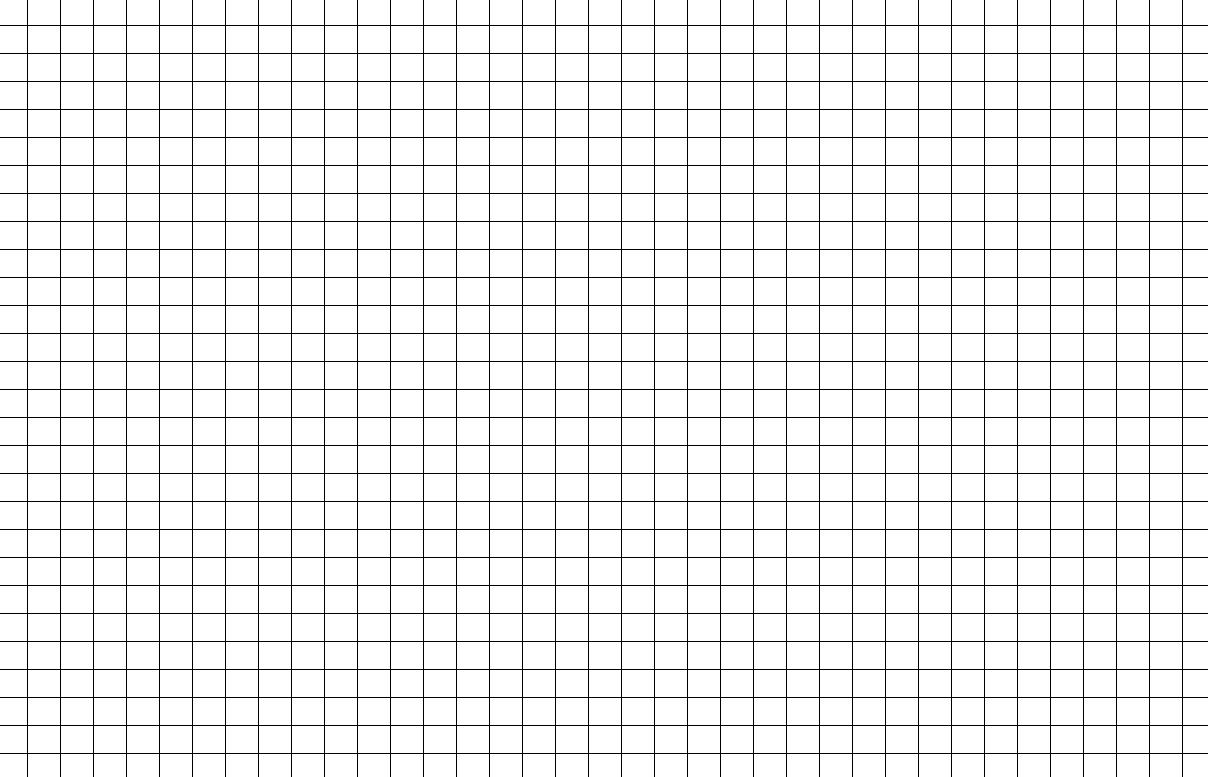  Кол-во баллов_________ Оценка_______                            Учитель     ___________        Ассистент ___________ Итоговая работа  за курс математики.Ф.И. ________________________6 «    » кл. Вариант 2.1.Вычислить.-1,8 ∙ 15= ____-6,9 -2,3=_____ –3– (– 8) - 5=______________________________  ________________________________ +  = _________________________________2. Решить уравнение.  0,8х -3,5 = -1,2х +0,7        Ответ:3. Сколько целых решений имеет неравенство–17 < у < 15 ?Ответ:4. Раскрыть скобки, привести подобные.  5(2х+8) – (х+ 40)= ________________________________________________________________________________________5.В городском саду яблонь в два раза меньше чем груш. Сколько яблонь и сколько груш в саду, если всего 102 дерева.Ответ:6. Найти неизвестный член пропорции.   Ответ:7.Поезд путь от одной станции до другой прошел за 3,5 ч со скоростью . С какой скоростью должен был бы идти поезд, чтобы пройти этот путь за 4,9 ч?Ответ:8.Масса медвежонка составляет 15% массы белого медведя. Найти массу белого медведя, если масса медвежонка 120 кг.Ответ:9.Постройте на координатной плоскости точки А, В, С, D, если А(-3; 7), В(6;-2), С(7;3); D(-3; -2), определите координату точки пересечения отрезка АВ  и луча DC.Кол-во баллов_________ Оценка_______                           Учитель     __________       Ассистент ___________Математическая грамотность 6   класс(1-5 вопросы один вариант ответа, 6-10 вопросы два варианта ответа)1.Пирог поставили в духовку на ч. Через какое время будет готов пирог?А)1ч 20 мин   Б)  45 мин  В) 10 мин Г) 40мин  Д)50мин2.Асель и Кайрат ходят в одну и ту же школу и живут в одном направлении от школы.Асель в 5 км от школы, Кайрат в 2 км 400м от школы.На каком расстоянии находятся дома Асель и Кайрата?А)2км 200 м  Б)  1км 600м  В) 2км 600м Г) 3км 100м  Д)5 км3.В детском саду 150 человек.В каждой группе по 16 мальчиков и 14 девочек. Сколько девочек и мальчиков в саду?А)50 д и 100м   Б)  70 д и  80 м. В) 100д и 50 м Г) 90 д и 60 м  Д)40 д и 110 м4.Плитка шоколада стоит 220 тенге. Какое наибольшее количество плиток шоколада можно купить на 2000 тенге?А)9   Б)  2 В) 10 Г) 8  Д)115.15 метровое бревно распилили на бревна длинной 1м. Сколько распилов было сделано?А) 20  Б)  12  В) 15 Г) 10  Д)146.В классе 5 отличников, 10 ударников и 15 троечников. Выберите верное утверждение?А)ударников в двое больше ,чем отличников   Б)  троечников больше половины класса      В) отношение количества отличников к ударникам и к троечникам равно 1:2:3                 Г) троечников 60% класса  Д)ударников на 10 % больше чем троечников.7.Используя таблицу ,сравните  энергетическую ценность продуктов. А)1 чизбургер содержит больше килокалорий ,чем 1 кусок торта   Б) в 2 чизбургерах количество килокалорий такое же как в одном куске пиццы  В)  в1 куске пиццы на 100 ккал больше чем в 1 куске торта Г) самая большая энергетическая ценность у чизбургера  Д)самая низкокалорийная еда –это торт.8.На 1 м2пола требуется 0,4 кг краски. Сколько краски потребуется для покраски пола в комнате 5м на 4м?А) 8000г Б)  1200г  В) 12кг Г) 8кг Д)4кг9.Зарплата рабочего 100000тг.В мае месяце он получил премию в размере 20% от зарплаты. Сколько денег получил рабочий в мае?А) 100000тг+20000 тг Б)  110000тг+1000тг  В) 1300000тг Г) 150000тг Д) 90000тг+30000тг10.Мальчик посадил дерево высотой 1м. За год дерево подрастает на 60 см. За какое время дерево станет высотой 3м.А) через 1год Б)  через 20мес В)через 40 мес Г) через 3года и 4 мес Д)через 1год и 10 мес Задания на развитие функциональной математической грамотности обучающихся.6 класс1.Купили 123 красных,зеленых,синих и желтых шаров. Число шаров, кроме красных, равно 94, число шаров,кроме зеленых 81, и число шаров, кроме синих 89. Сколько куплено желтых шаров?а) 18 b) 19 c) 20 d) 232.Требуется смешать 3 части песка и 2 части цемента. Сколько песка и цемента надо взять, чтобы получить 60 кг смеси?3.При помоле на каждые 4 части муки получается 1 часть отходов. Сколько смололи пшеницы, если муки получилось на 72 ц больше, чем отходов?4.Отец старше сына в три раза, или на 34 года. Каков возраст отца и сына?5.Максимальная скорость, с которой может передвигаться кролик, на 36 км/ч, или в 10 раз больше скорости землеройки. С какой максимальной скоростью могут передвигаться кролик и землеройка?6.Разложить число 10 на 2 слагаемых, сумма квадратов которых равна 58.7.Если число дней уменьшить на 1, затем разделить на 6 и прибавить 3, то получится 2/3 первоначального числа дней. Сколь велико число дней?8.Найди лишнее слово и объясни , почему оно лишнее. Если возможно, укажи несколько вариантов решения.ОДОКРИЛК, КРОЧЕВСК, ШАРКААДН, ААКЧОББ, ЦИПАТ.9.Путь от дома до школы, равный 1,2 км , Болат прошел за 15 мин, а обратный путь- за 20 мин. Вставь в предложения пропущенные числа.1) Скорость Болата по дороге в школу была больше, чем на обратном пути :- на …… км;- в ……. раз;- на …… (часть);- на …… процентов.2) Скорость Болата на обратном пути уменьшилась:- на ……. км/ч;- в……….раз;- на …….часть;- на …….процентов.10.Стороны четырехугольника пропорциональны числам 1; 3; 2; 3, его периметр равен 180 м. Найти стороны четырехугольника.а) 15;65;30;65 b) 20;60;40;60 с)30;70;60;70 d)10;75;20;75.123456789Кол-во  бал.2 бал2 бал1 бал2 бал2 бал2 бал2 бал2 бал2 балНазвание продукта1 кусок торта1 чизбургер1 кусок пиццыЭнергетическая ценность500 ккал300ккал600ккал